Publicado en  el 23/02/2017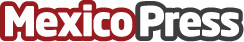 Las marcas deben ofrecer una experiencia de compra Esta fue la conclusión del Marketing Jump Start 2017, organizado por Grupo Pom y MercaDatos de contacto:Nota de prensa publicada en: https://www.mexicopress.com.mx/las-marcas-deben-ofrecer-una-experiencia-de Categorías: Nacional Comunicación Marketing Recursos humanos Otras Industrias http://www.mexicopress.com.mx